Рабочий листпо внеурочной деятельностис применением электронного обучения и дистанционных образовательных технологийФ.И.О.Леманская Л.В. Название Хочу все знатьКласс 2-В3 неделя (21.04-25.04)Приложение 1Интересно, что же получится?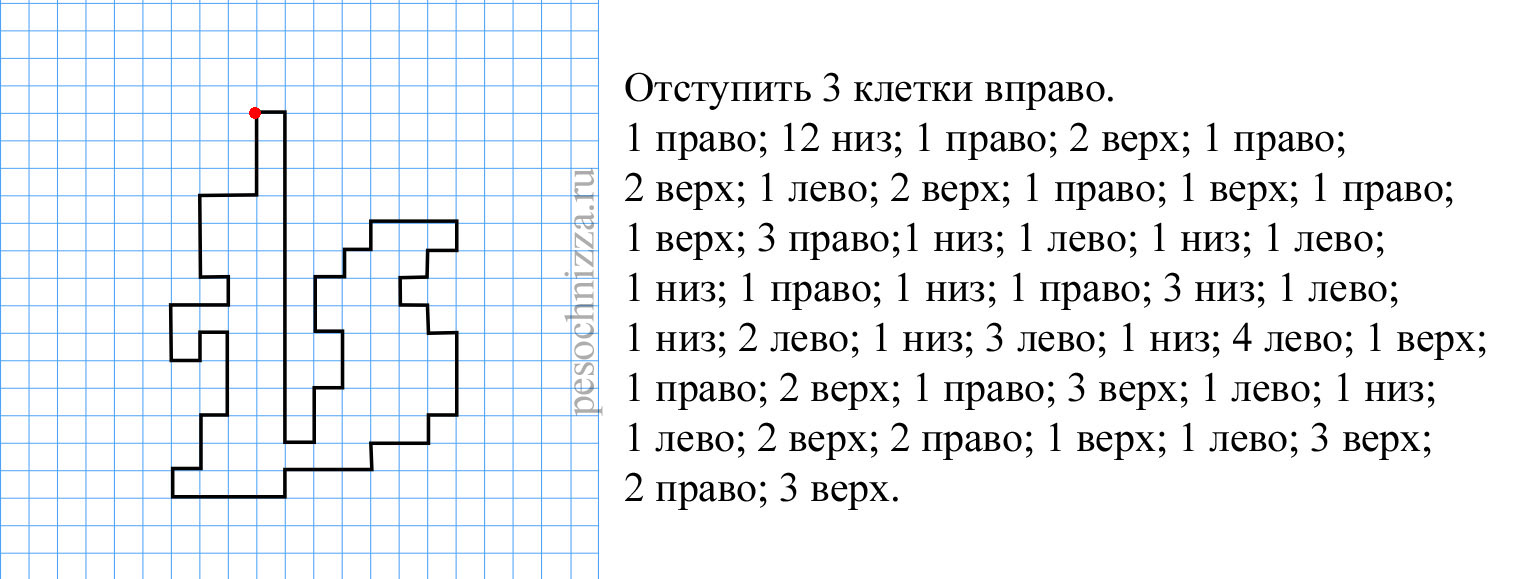 № п/пДатаТемаФорма (с применением электронного обучения или дистанционных образовательных технологий)Содержание(задания для изучения)1.21.04Совершенствование воображения.Электронное обучение1.Посмотри видеоhttps://www.youtube.com/watch?v=8aK5s6RYocU2, Выполни задание самостоятельно.Приложение 1